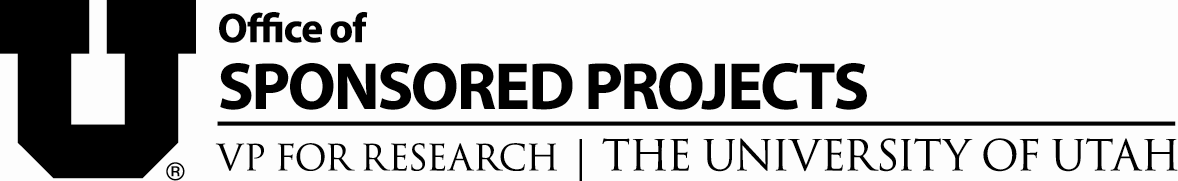 CHANGE OF PRINCIPAL INVESTIGATOR (PI) REQUEST FORMOriginal PI Name: [PI Last Name, First Name]Project #: [Project #]	Proposal/DSS#: [Proposal ID]Project/Protocol Title: [Project/Protocol Title] IRB # (if applicable): [IRB #]Administrating Dept.: [Administering Department]Reason for change of PI: [Justification]By signing below, I agree to remove myself as the Principal Investigator of the above-referenced project/study *effective [Date Change of PI takes effect]*._______________________________________________________________                                 	____________________Signature of Original PI                                                                                  		Date_______________________________________________________________                                 	____________________Signature of Original Administrating Department Chair                                Date *Required when change of PI results in change of Department_______________________________________________________________                                 	____________________Signature of Original Administrating Department Dean                                Date *Required when change of PI results in change of DepartmentNew/Replacement PI Name: [PI Last Name, First Name] Employee ID: [uNID]PI Telephone #: [Telephone] PI Email: [Email]Administrating Dept: [Administering Department] Dept Org ID: [Dept. Org ID]College: [College] Location Code: [Location Code]Campus Address: [Campus Address] New PI qualifications: [Qualifications] *Attach new PI CV or BioNEW PI ASSURANCESBy signing below, I certify that:I have reviewed the protocol, if applicable, and the agreement for this study and/or project, understand my obligations thereunder, will fulfill my obligations, and will personally conduct or supervise the described clinical trial and/or project;I have read the University of Utah Research Handbook and agree that I am qualified to act as PI and accept responsibility as specified thereby;I have read and understood the University of Utah Misconduct Policy; andI have submitted a Conflict of Interest (“COI”) disclosure in the Business Relationships Reporting System._______________________________________________________________                                 	____________________Signature of New/Replacement PI                                                                            DateNEW ADMINISTRATING DEPARTMENT CHAIR/DIVISION HEAD AND DEAN APPROVAL*Required when change of PI results in change of DepartmentBy signing below, I agree to commit the support of the Department and College to this project/study as specified in Chapter 1 of the University of Utah Research Handbook and approve the change of Principal Investigator:_______________________________________________________________                                 	____________________Signature of New/Replacement Chair/Division Head                                   	Date_______________________________________________________________                                 	____________________Signature of New/Replacement Dean (if applicable)              		Date